Pressemitteilung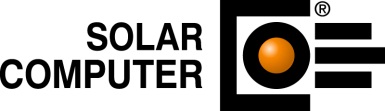 Göttingen, Dezember 2014Der folgende Text und das Bildmaterial stehen zur Übernahme und Veröffentlichung in gedruckten oder elektronischen Medien honorarfrei zur Verfügung. Alle Urheberrechte für Texte und Bildmaterial liegen bei der SOLAR-COMPUTER GmbH, Göttingen. Belegexemplar oder Veröffentlichungs-Hinweis erbeten.Software-Bundle "Lüftung" für Wohn- und NichtwohngebäudeKurztext:Das Thema "Lüftung" tangiert immer mehr Architekten und Ingenieure in Beratung und Planung. Lüftungs-Normen und -Richtlinien wurden den veränderten Randbedingungen energiesparender Bauweise angeglichen und verursachen heute mehr und genaueren Rechenaufwand als manchem Planer lieb ist. SOLAR-COMPUTER hat ein Software-Bundle zusammengestellt, das alle typischen Rechenanwendungen zur Lüftung im Wohn- und Nichtwohngebäudebereich unterstützt. Insgesamt 11 Regelwerke auf neuestem Normen- und Richtlinienstand sind im Leistungsumfang des Software-Bundles umgesetzt.  Ergänzungstext:Immer mehr Beachtung findet die DIN 1946-6 "Wohnungslüftung" zum Nachweis der Notwendigkeit eines Lüftungskonzepts und Bestimmen der Luftvolumenströme und Lüftungskomponenten für Zu- und Abluft. Das produktneutrale und universell anwendbare SOLAR-COMPUTER-Programm "Wohnungslüftung DIN 1946-6" deckt alle Norm-Anforderungen ab; darüber hinaus lassen sich auch komplexe Mischsysteme in Kombination von Wohnungslüftung nach DIN 1946-6 und Bäder- und Toilettenlüftung nach DIN 18017-3 berechnen und alle Daten und Ergebnisse formblattgerecht nach Anhang C bis F dokumentieren. Ferner sind im Programm noch zusätzliche Konventionen des FGK (Fachverband Gebäude-Klima e. V.) zur Normanwendung eingearbeitet. Lüftungs-Berechnungen im Nichtwohnungsbereich können je nach Nutzungsart des Gebäudes recht verschieden sein; entsprechend viele unabhängige Regelwerke gibt es. Im SOLAR-COMPUTER-Software-Bundle lassen sie sich komfortabel zum Berechnen der Zu- und Abluftvolumenströme anwenden. Folgende Regelwerke werden unterstützt: DIN EN 13779 (Lüftung von Nichtwohnungsanlagen), DIN EN 15251 (Energieeffizienz, Kriterien Raumluftqualität und Lüftungsraten), DIN 1946-4 (RLT in Krankenhäusern), DIN 1946-7 (RLT in Laboratorien), DIN 18032-1 (Sport- und Mehrzweckhallen), VDI 2052 (RLT für Küchen), VDI 2053 (RLT für Garagen), VDI 2082 (RLT in Verkaufsstätten), VDI 2089-1 (TGA-Ausrüstung von Schwimm- und Hallenbädern) sowie Arbeitsstättenrichtlinie. Im Software-Bundle stehen die verschiedenen Regelwerke über Registerkarten in einem einzigen Dialog anwählbar zur Verfügung; projektbezogene Eckdaten (Raum-Abmessungen, -Namen, etc.) werden global verwaltet und stehen auch bei "Regel-Umschaltung" sofort zur Verfügung. Zum komfortablen Arbeiten tragen weiter Norm-spezifische Datenauswahltabellen und im Hintergrund ablaufende Plausibilitäts-Prüfungen der eingegebenen Daten bei. Das Software-Bundle ist mit optional nutzbaren Schnittstellen zum Lesen oder Bereitstellen projektbezogener Gebäudedaten ausgerüstet. Überflüssige doppelte oder mehrfache Erfassung raumbezogener Geometrie-Daten für EnEV-, Heiz- oder Kühllast-Berechnungen können dadurch vermieden und Workflows effizienter gestaltet werden. Auch aus CAD lassen sich Geometrie-Daten übernehmen. Die Schnittstellen können auf einem einzelnen PC ebenso genutzt werden wie zwischen Arbeitsstationen eines Netzwerks oder entkoppelt zwischen zwei Systemen, etwa dem System des Architekten und dem des Ingenieurs bei arbeitsteiligem integralen Planen.Bildunterschrift: Aus einem einzigen Dialog lassen sich im SOLAR-COMPUTER-Programm "Volumenstromberechnungen" schnell und einfach über Registerkarten die benötigten Regelwerke anwählen. Insgesamt deckt das Software-Bundle "Lüftung" 11 Regelwerke lüftungstechnischer Normen und Richtlinien für Wohn- und Nichtwohngebäude ab. Downloads:http://solar-computer.de/index.php?seite=service&sub=pressePressekontakt: SOLAR-COMPUTER GmbH, Daniela Ludwig, E-Mail: Daniela.Ludwig@solar-computer.de